November 22, 2016Docket No. A-2016-2571988Utility Code: 1219298CERTIFIEDJENNIFER M HAYESJONES DAY500 GRANT ST  STE 4500PITTSBURGH  PA 15219	RE: Natural Gas Supplier License Application of EDF Energy Services, LLC Dear Ms. Hayes:On October 19, 2016, EDF Energy Services, LLC’s application for a Natural Gas Supplier license was accepted for filing and docketed with the Public Utility Commission.  The application was incomplete.  In order for us to complete our analysis of your application, the Energy Industry Group requires answers to the attached question(s).  Please be advised that you are directed to forward the requested information to the Commission within 30 days of receipt of this letter.  Failure to respond may result in the application being denied.  As well, if EDF Energy Services, LLC has decided to withdraw its application, please reply notifying the Commission of such a decision.Please forward the information to the Secretary of the Commission at the address listed below.  When submitting documents, all documents requiring notary stamps must have original signatures.  Please note that some responses may be e-filed to your case, http://www.puc.pa.gov/efiling/default.aspx.   A list of document types allowed to be e-filed can be found at http://www.puc.pa.gov/efiling/DocTypes.aspx.Rosemary Chiavetta, SecretaryPennsylvania Public Utility Commission400 North StreetHarrisburg, PA 17120Your answers should be verified per 52 Pa Code § 1.36.  Accordingly, you must provide the following statement with your responses:I, ________________, hereby state that the facts above set forth are true and correct to the best of my knowledge, information and belief, and that I expect to be able to prove the same at a hearing held in this matter.  I understand that the statements herein are made subject to the penalties of 18 Pa. C.S. § 4904 (relating to unsworn falsification to authorities).The blank should be filled in with the name of the appropriate company representative, and the signature of that representative should follow the statement.In addition, to expedite completion of the application, please also e-mail the information to Lee Yalcin at lyalcin@pa.gov.  Please direct any questions to Lee Yalcin, Bureau of Technical Utility Services, at lyalcin@pa.gov (preferred) or (717) 787-6723.  							Sincerely,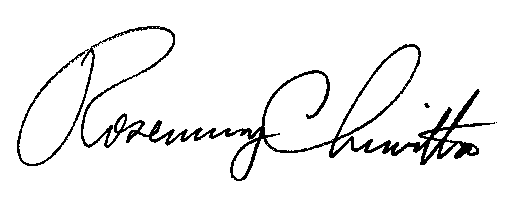 	Rosemary Chiavetta	SecretaryEnclosure Cc: Kevin J. McIntyreAndrew P. MinaJones Day51 Louisiana Ave., N.W.Washington DC 20001Docket No.  A-2016-2571988EDF Energy Services, LLCData RequestReference Application, Section 2.b, Business Entity and Department of State Filings – Applicant stated that it is a domestic limited liability company.  However, from submitted documentation it appears that applicant is formed in Delaware and as such would be a foreign limited liability company.  Please resubmit a revised page 6 of the application with applicant indicated as a foreign limited liability company.Reference application, Section 5.c, Customer/Regulatory/Prosecutory Actions – Please elaborate on all present and past actions, investigations and/or complaints, indicate if these were formal or informal, explain the nature of the investigations/complaints or actions against the applicant, please indicate the outcome/adjudication or results.Reference Application, Section 7.a, Bonding – Applicant stated that it is in the process of securing the bonding letters.  Applicant must provide documentation that it has met the security requirement of each natural gas distribution company (NGDC) for which it proposes to establish business, by submitting the letters sent by the NGDCs stating what security they require.Reference Application, Section 7.b, Financial Records, Statements and Ratings –Applicant has provided Audited financial statements of its parent company EDF Trading North America, LLC with their application package.  However, this is not sufficient to demonstrate financial fitness.  Please provide additional financial information of the types listed in the application to demonstrate this company’s financial fitness, such as: An executed agreement with its parent company EDF Trading North America, LLC guaranteeing financial support, including level of support and terms Bank account statements in the name of the applicant for the last 3 monthsOther forms of financing or proof of available fundingExecuted supplier agreement(s); applicant mentions a supplier agreement in its application, it appears such agreement has been omitted from the application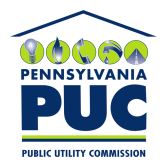 COMMONWEALTH OF PENNSYLVANIAPENNSYLVANIA PUBLIC UTILITY COMMISSION400 NORTH STREET, HARRISBURG, PA 17120IN REPLY PLEASE REFER TO OUR FILE